Intro to Economics Notesheet by C. Kohn, Waterford WI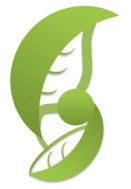 Name: 								 Hour		Date: 					Date Assignment is due:  	 		  Why late? 						Score: +   ✓ -
			Day of Week	Date 				If your project was late, describe why		Directions: Use the accompanying PowerPoint (available online) to complete this sheet. This is graded on a + ✓- scale.Economics is 													
Every choice has an 												
In decision making, what is a benefit? 										
 In decision making, what is an opportunity cost? 								

									.
If you attend a movie, what are the benefits of that decision? 							

 														
What are the opportunity costs of attending a movie? 								

														
In addition to the direct costs of a decision, typically opportunity costs are only viewed as what you are giving up 

for 														
A rational choice is 												

														
Every decision has 												
Every decision will result in 										 or it 

will result in 													
Economic decision making is the result of 									
What is scarcity? 												
How would the level of scarcity of being able to attend a movie determine the perceived value of attending that movie? 
														

														
Why is it that a young Mr. Kohn would ride his bike for hours to eat a hamburger when he was 12 but wouldn’t do that today? Be sure to include “scarcity” in your response. 

														

														
Explain what it means to say that economic and intrinsic value are not the same. 				

														

														
How is the economic value of a good determined? 								

														
What is the intrinsic value of a good? 										

														

														
Use scarcity and opportunity cost to explain why professional athletes are paid more than school teachers: 

														

														

														
Explain how you know that scarcity alone does not create economic value: 					

														

														
Competition results from 											
Knowing that someone else might 										

compels a rational person who also wants that good 								

														
This continues until 											

													
Money serves as 												

														
Prior to the existence of money, 										
To barter means to 												

														
In bartering, the 				 must be determined through 					

														
The problem of bartering is that it requires a 							.  What does this mean? 

														

														

														
It wasn’t until 			  that Congress created the 							
The creation of the dollar allowed 										

														
The universality of the US dollar allowed 									

														

														
Markets were established and formalized in order 								

														
Markets work to ensure 											

														
Markets are simply 												
How do markets create the establishment of universally recognized value? 					

														
Without markets 												

														
How do markets encourage buyers to purchase goods or services? 						

														

														
Why would the cost of repairing a boot be much higher for a Pilgrim in the 1600s without money or markets than it would have been for early Americans in the late 1700s? 

														

														

														
How do markets work to establish the value of money? 								

														

														
The 			 and 					 for a good or service can now be summed by 

					: its									
Without money or markets, every good would have 								

														

forcing the customer to  											

														
This would 												and 

reduce the  													
_			 depends on and helps define 								
Why would money be useless without property laws? Be sure to include ‘opportunity  cost’ in your answer:

														

														
A legal system must 												

and also 													

														
If a legal system 												

then money 								 because 				

														
Summarize the phenomenon of Tragedy of the Commons: 							

														

														
Tragedy of the Commons occurred because 									

														
How does private property eliminate Tragedy of the Commons? 							

														
The better you care for your property, 										

The less you care for your property, 										
What would likely happen to resources without the concept of private property that is enabled by having a system of money?

														

Why? 														

														
What is a corporation? 												

														
Corporations are an alternative to 										

														
The people who 										  and the 

people who  													

are  														
Corporations are created when 											

														

														
What happens if a corporation goes bankrupt? How is this different from a personally-owned business? 

														

														
A bank is  													What main valuable purpose do banks serve? 									

														
What is credit? 													

														

														
Credit is a very valuable economic resource because  								

														

														
Explain how credit works using the example of a college student: 						

														

														
Explain why division and specialization of labor is valuable to an economy: 

														

														

														
The option of using money enables people to 									

														

														
This in turn can make 												

														

														
How has the division and specialization of labor changed how American farmers feed people compared to 50 years ago? 

														
How did Adam Smith explain the benefits of division and specialization of labor using pins? 

														

														

														
How does money promote international trade? 									

														

														
What is economic growth? 											

														
How does money promote economic growth? 									

														

														
Unit Wrap-up C. Kohn, Agricultural Sciences - Waterford WI 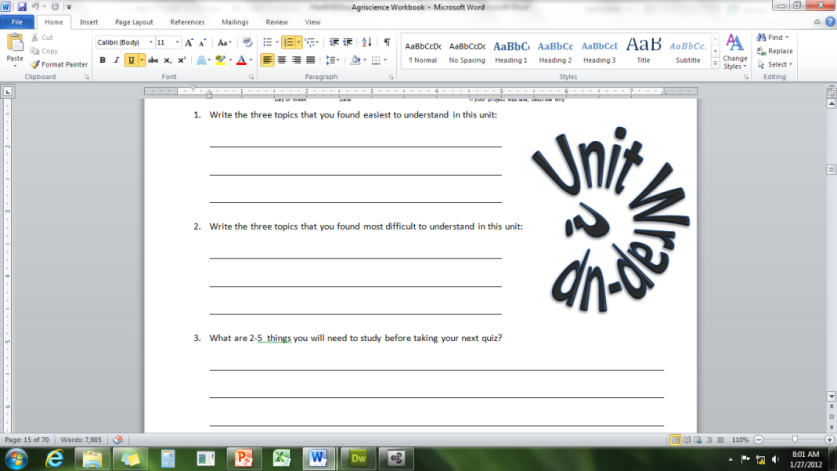 This page is designed to help raise your grade while enabling you to develop skills you will need for after high 
school. You will need to complete every question and blank in order to receive full credit for your notes. Note: if you cannot come up with a strategy to remember a difficult concept on your own, see your instructor for help. What is a topic or concept from this unit that you found to be more challenging? Write or describe below:

														

In the space below, create a mnemonic, rhyme, analogy, or other strategy to help you remember this particular concept: 

														
What is a 2nd topic or concept from this unit that you found to be more challenging? Write or describe below:

														

In the space below, create a mnemonic, rhyme, analogy, or other strategy to help you remember this particular concept: 

														
What is a 3rd topic or concept from this unit that you found to be more challenging? Write or describe below:

														

In the space below, create a mnemonic, rhyme, analogy, or other strategy to help you remember this particular concept: 

														
Circle the most appropriate response. You will only be graded on whether or not you completed this section, so be entirely honest with yourself when completing this section. 
Circle one: I used my notes outside of class to prepare for the quiz.  		Definitely  –  Yes  –  Sort of  -  NoCircle one: I took extra notes in the margins for very difficult concepts.  	Definitely  –  Yes  –  Sort of  -  NoCircle one: I created a personal strategy for at least three difficult items.  	Definitely  –  Yes  –  Sort of  -  NoCircle one: I was very involved and actively studying during the quiz review.  	Definitely  –  Yes  –  Sort of  -  NoCircle one: I think I will be satisfied with the quiz grade I received this week.  	Definitely  –  Yes  –  Sort of  -  NoCircle one: I might need to meet with the instructor outside of class.  	Definitely  –  Yes  –  Sort of  -  No